E-Book on “ Is it a Challenge or an Opportunity?”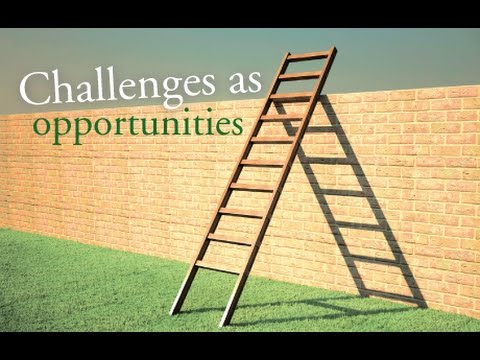 Challenges are difficult and literally challenge our beliefs, actions, our responses, our core values...They make us think, evaluate, feel uncomfortable….many  people see this as a negative, or bad thing - like a punishment.    How do you view challenges?____________________________________________________________________________________How do you view opportunities?__________________________________________________________________________________________________What connection might you see between the two?________________________________________________________________________________Have challenges have you  had?_________________________________________________________________________________________________What opportunities have you had?______________________________________________________________________________________________How can you see any of your challenges transform into opportunities for you?____________________________________________________________________________________________________________________________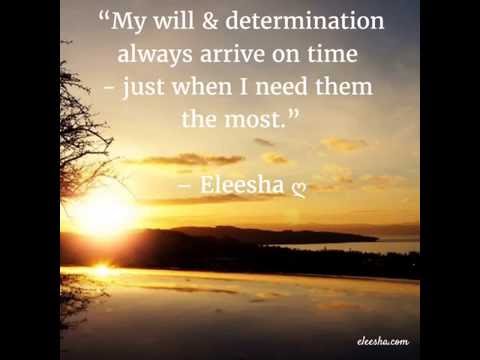 We do have to pick up our crosses and follow Jesus, but not as a punishment, or make us suffer, but crosses, or challenges are meant to have redemption, saving grace,  or an offering of self-giving for others...others might view the description of a challenge of an opportunity to evaluate, assess, see where movement and actions can occur.  Some people see problems….others see solutions….opportunity to grow, gain insight and vision, makes changes that serve you, and reach a new goal.    How might seeing challenges as opportunities vs. blocks benefit you?____________________________________________________________________________________________________________________________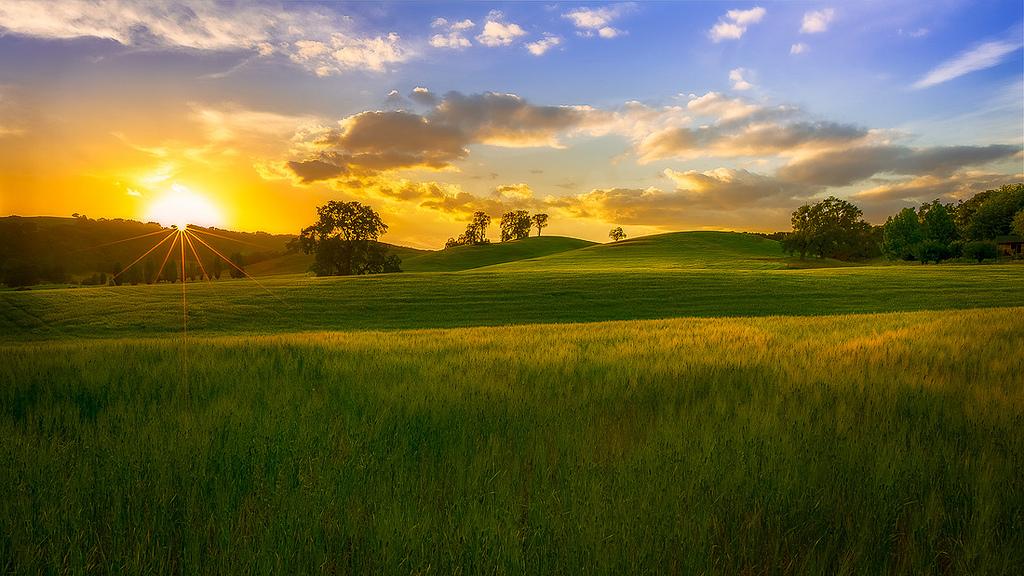 What do you imagine to be the best thing to come out of this new perception?_________________________________________________________________________________________________________________________How can this allow you to grow in action and movement forward?_________________________________________________________________________How might this influence others around you?__________________________________________________________________________________________What is your take on this idea?_______________________________________________________________________________________________________What are some thoughts you can have to support a new way of thinking?____________________________________________________________________How might you want to feel when viewing challenges as solutions?_________________________________________________________________________What kind of actions can you take to feel what you want?_________________________________________________________________________________How are these actions different than what you might  be doing now?______________________________________________________________________What/who can support you in your new attempts?_______________________________________________________________________________________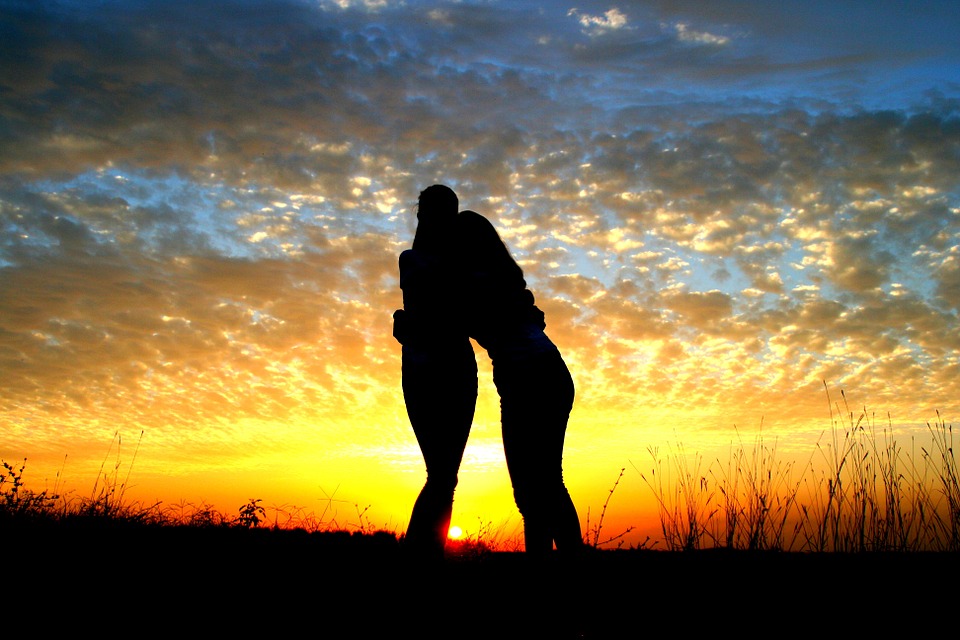 How willing are you to make this a reality on a scale of 1-10, 1 being the least likely?____________________________________________________If you are a 10-describe how that will look in action, if  not what will it take to move up a number?________________________________________________________________________________________________________________Desired outcomes take effort and determination, but above else, trust in God and His unending love for you and your ability-and your final outcome!!He believes in you and loves you profoundly!!Congrats for contemplating healthy changes in your life and taking on challenges as opportunities to success and live in abundance!!Please visit my website www.findinggodspeace.com or email me at www.gina@findinggodspeace.com for questions or opinions!!  I value you and know  that all you need to know lies within you and the Spirits living witness in your life!! 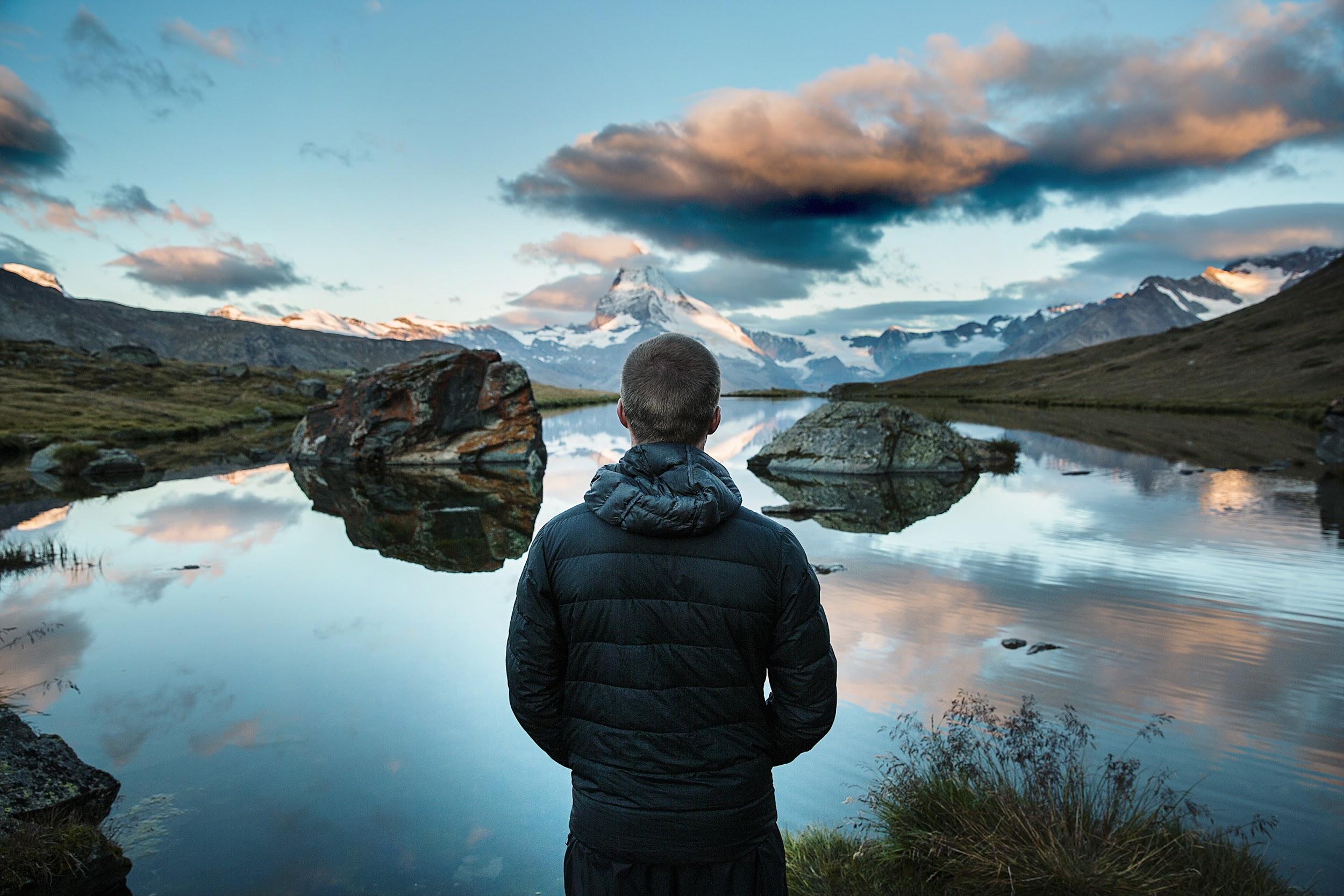 